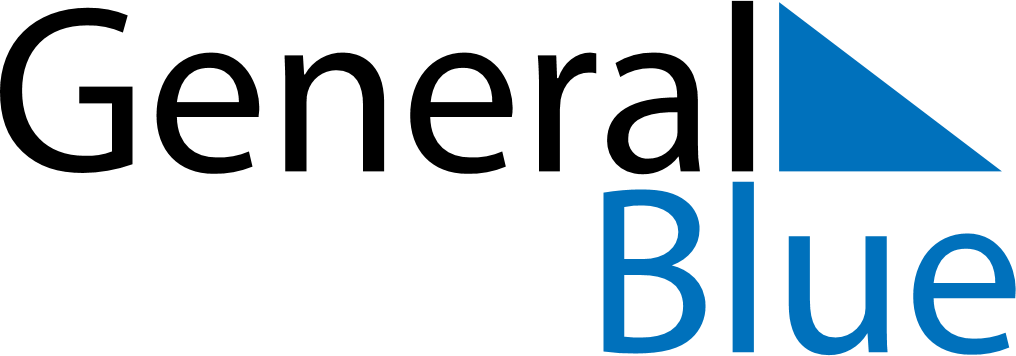 March 2024March 2024March 2024March 2024March 2024March 2024March 2024Nacala, Nampula, MozambiqueNacala, Nampula, MozambiqueNacala, Nampula, MozambiqueNacala, Nampula, MozambiqueNacala, Nampula, MozambiqueNacala, Nampula, MozambiqueNacala, Nampula, MozambiqueSundayMondayMondayTuesdayWednesdayThursdayFridaySaturday12Sunrise: 5:18 AMSunset: 5:40 PMDaylight: 12 hours and 22 minutes.Sunrise: 5:18 AMSunset: 5:40 PMDaylight: 12 hours and 21 minutes.34456789Sunrise: 5:18 AMSunset: 5:39 PMDaylight: 12 hours and 20 minutes.Sunrise: 5:18 AMSunset: 5:39 PMDaylight: 12 hours and 20 minutes.Sunrise: 5:18 AMSunset: 5:39 PMDaylight: 12 hours and 20 minutes.Sunrise: 5:19 AMSunset: 5:38 PMDaylight: 12 hours and 19 minutes.Sunrise: 5:19 AMSunset: 5:37 PMDaylight: 12 hours and 18 minutes.Sunrise: 5:19 AMSunset: 5:37 PMDaylight: 12 hours and 17 minutes.Sunrise: 5:19 AMSunset: 5:36 PMDaylight: 12 hours and 16 minutes.Sunrise: 5:19 AMSunset: 5:35 PMDaylight: 12 hours and 16 minutes.1011111213141516Sunrise: 5:19 AMSunset: 5:35 PMDaylight: 12 hours and 15 minutes.Sunrise: 5:20 AMSunset: 5:34 PMDaylight: 12 hours and 14 minutes.Sunrise: 5:20 AMSunset: 5:34 PMDaylight: 12 hours and 14 minutes.Sunrise: 5:20 AMSunset: 5:33 PMDaylight: 12 hours and 13 minutes.Sunrise: 5:20 AMSunset: 5:33 PMDaylight: 12 hours and 12 minutes.Sunrise: 5:20 AMSunset: 5:32 PMDaylight: 12 hours and 11 minutes.Sunrise: 5:20 AMSunset: 5:31 PMDaylight: 12 hours and 11 minutes.Sunrise: 5:20 AMSunset: 5:31 PMDaylight: 12 hours and 10 minutes.1718181920212223Sunrise: 5:20 AMSunset: 5:30 PMDaylight: 12 hours and 9 minutes.Sunrise: 5:20 AMSunset: 5:29 PMDaylight: 12 hours and 8 minutes.Sunrise: 5:20 AMSunset: 5:29 PMDaylight: 12 hours and 8 minutes.Sunrise: 5:21 AMSunset: 5:28 PMDaylight: 12 hours and 7 minutes.Sunrise: 5:21 AMSunset: 5:28 PMDaylight: 12 hours and 6 minutes.Sunrise: 5:21 AMSunset: 5:27 PMDaylight: 12 hours and 6 minutes.Sunrise: 5:21 AMSunset: 5:26 PMDaylight: 12 hours and 5 minutes.Sunrise: 5:21 AMSunset: 5:26 PMDaylight: 12 hours and 4 minutes.2425252627282930Sunrise: 5:21 AMSunset: 5:25 PMDaylight: 12 hours and 3 minutes.Sunrise: 5:21 AMSunset: 5:24 PMDaylight: 12 hours and 2 minutes.Sunrise: 5:21 AMSunset: 5:24 PMDaylight: 12 hours and 2 minutes.Sunrise: 5:21 AMSunset: 5:23 PMDaylight: 12 hours and 2 minutes.Sunrise: 5:21 AMSunset: 5:23 PMDaylight: 12 hours and 1 minute.Sunrise: 5:22 AMSunset: 5:22 PMDaylight: 12 hours and 0 minutes.Sunrise: 5:22 AMSunset: 5:21 PMDaylight: 11 hours and 59 minutes.Sunrise: 5:22 AMSunset: 5:21 PMDaylight: 11 hours and 58 minutes.31Sunrise: 5:22 AMSunset: 5:20 PMDaylight: 11 hours and 58 minutes.